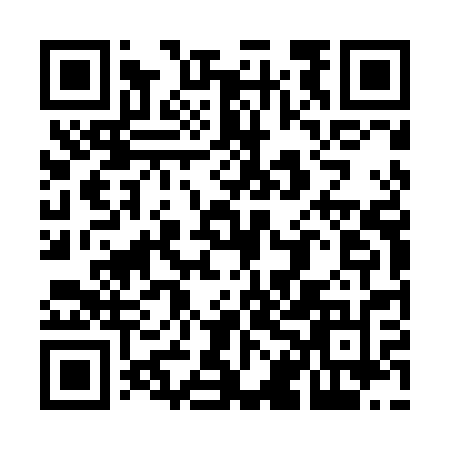 Ramadan times for Tonowo, PolandMon 11 Mar 2024 - Wed 10 Apr 2024High Latitude Method: Angle Based RulePrayer Calculation Method: Muslim World LeagueAsar Calculation Method: HanafiPrayer times provided by https://www.salahtimes.comDateDayFajrSuhurSunriseDhuhrAsrIftarMaghribIsha11Mon4:184:186:1312:003:505:475:477:3612Tue4:154:156:1011:593:525:495:497:3813Wed4:134:136:0811:593:535:515:517:4014Thu4:104:106:0611:593:555:535:537:4215Fri4:074:076:0311:583:565:555:557:4416Sat4:054:056:0111:583:585:565:567:4617Sun4:024:025:5911:583:595:585:587:4818Mon3:593:595:5611:584:016:006:007:5019Tue3:573:575:5411:574:026:026:027:5220Wed3:543:545:5111:574:046:046:047:5421Thu3:513:515:4911:574:056:056:057:5622Fri3:493:495:4711:564:066:076:077:5823Sat3:463:465:4411:564:086:096:098:0024Sun3:433:435:4211:564:096:116:118:0225Mon3:403:405:3911:554:116:136:138:0526Tue3:373:375:3711:554:126:146:148:0727Wed3:353:355:3511:554:136:166:168:0928Thu3:323:325:3211:554:156:186:188:1129Fri3:293:295:3011:544:166:206:208:1330Sat3:263:265:2811:544:176:216:218:1631Sun4:234:236:2512:545:197:237:239:181Mon4:204:206:2312:535:207:257:259:202Tue4:174:176:2112:535:217:277:279:233Wed4:144:146:1812:535:227:287:289:254Thu4:114:116:1612:535:247:307:309:275Fri4:084:086:1312:525:257:327:329:306Sat4:054:056:1112:525:267:347:349:327Sun4:024:026:0912:525:287:367:369:358Mon3:583:586:0712:515:297:377:379:379Tue3:553:556:0412:515:307:397:399:4010Wed3:523:526:0212:515:317:417:419:42